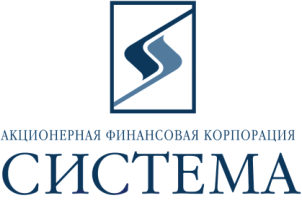 ЗАО «Сбербанк-АСТ»Исх.15/201321 мая 2013г.ТЕХНИЧЕСКОЕ ЗАДАНИЕ НА ПОСТАВКУПредмет закупки - продление гарантийной поддержки оборудования видеоконференц-связи Polycom в соответствии с прилагаемой спецификацией:Срок поставки – в течение 7 дней после оплаты выставленного счета Поставщиком  на основании заключенного договора.Способы оплаты – безналичный расчет, 100% предоплата.Требования к качеству товара: Соответствие предлагаемого к поставке товара в полном объеме российским стандартам, принятым для данного вида товаров с подтверждением соответствующими сертификатами.В случае обнаружения несоответствующего товара и отказ Поставщика произвести замену товара, Заказчик имеет право:-  в одностороннем порядке отказаться от исполнения договора, направив Поставщику соответствующее уведомление.Обязательные требования: Участник должен соответствовать требованиям, предъявляемым законодательством Российской Федерации к лицам, осуществляющим выполнение работ/оказание услуг, являющиеся предметом электронных торгов.Участник должен соответствовать требованию о не проведении ликвидации участника электронных торгов или не проведении в отношении участника электронных торгов процедуры банкротства.Участник должен соответствовать требованию о не приостановлении деятельности участника  электронных торгов в порядке, предусмотренном Кодексом Российской Федерации об административных правонарушениях на день регистрации участника на электронные торги.Участник должен соответствовать требованию об отсутствии у участника электронных торгов задолженности по начисленным налогам, сборам и иным обязательным платежам в бюджеты любого уровня или государственные внебюджетные фонды за прошедший календарный год, размер которой превышает двадцать пять процентов балансовой стоимости активов участника электронных торгов по данным бухгалтерской отчетности за последний завершенный отчетный период, что подтверждается актом сверки, выданным ИФНС о состоянии расчетов с бюджетами всех уровней и внебюджетными фондами за последний отчетный период, с отметкой налогового органа.Участник не должен оказывать влияние на деятельность Заказчика, Организаторов, та также сотрудников и аффилированных лиц. Участник должен работать  на Российском рынке не менее трех лет и  соответствовать требованию об отсутствии фактов нарушения обязательств по договорам с ОАО АФК «Система», в том числе фактов задержки поставок товаров/выполнения работ/предоставления услуг в течение последнего календарного года.Участник должен действовать и иметь действующие филиалы (агентства, подразделения, представительства, склады) на территории г. Москвы и Московской области.Участник должен иметь подтвержденный партнерский статус Polycom.Дополнительные условия:Адрес поставки –   г. Москва, ул. Моховая, д.13, стр.1.Порядок формирования цены: цена должна быть указана российских рублях с НДС 18% и включать в себя все налоги, сборы, таможенные и другие обязательные платежи, а также все расходы, связанные с выполнением обязательств в полном объеме в строгом соответствии с функциональными требованиями, указанными в спецификации. Фиксированная цена, полученная в ходе проведения торгов, изменению не подлежит в течение срока действия договора.В течение одного рабочего дня после окончания электронных торгов Победитель должен направить по  адресу patrina@sistema.ru, копию коммерческого предложения, поданного в ходе проведения электронных торгов  с указанием спецификации на поставку Товара, исполнения обязательных и основных требований,  заверенное подписью руководителя и печатью компании.В течение пяти рабочих дней после окончания электронных торгов Победитель должен по требованию Заказчика, в случае если он не имеет договорных отношений с Заказчиком, предоставить следующие документы:- выписку из ЕГРЮЛ (копия или оригинал) Управляющий Директор по оптимизации закупочных процедур                                                 А.В.Никифоров № п/п НаименованиеХарактеристикиЕд. изм.Кол-во1RMX 2000 MPM+, 10 HD/40 CIF VR2100107017  System Partner Premier One YearКлюч активации одногодичного сервисного контракта производителя для сервера видеоконференцсвязи Polycom  RMX 2000 (S/N VR2100107017)штука12RMX T1/E1 interface Partner Premier One YearКлюч активации одногодичного сервисного контракта производителя для  ISDN-платы сервера видеоконференцсвязи Polycom RMX 2000штука1